Source:  NY times (https://www.nytimes.com/) on 11.15.22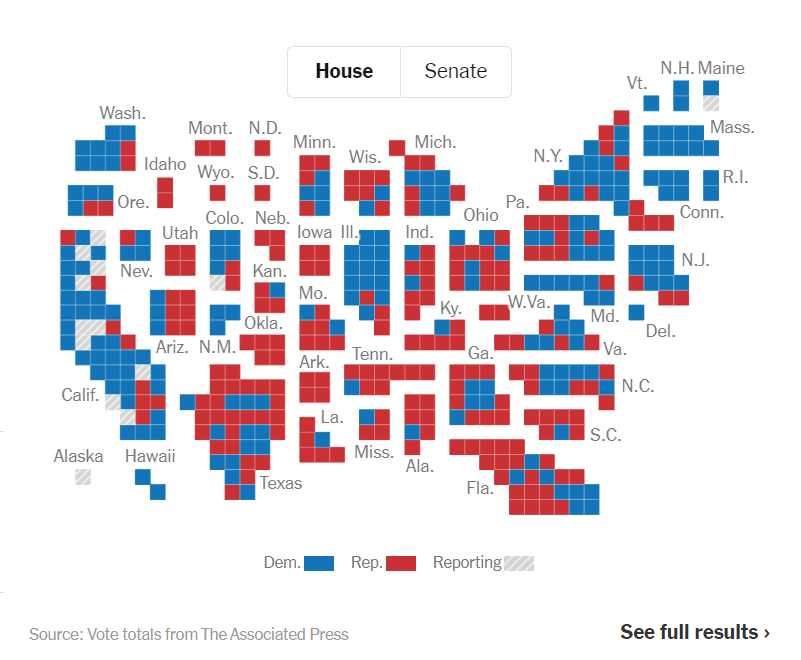 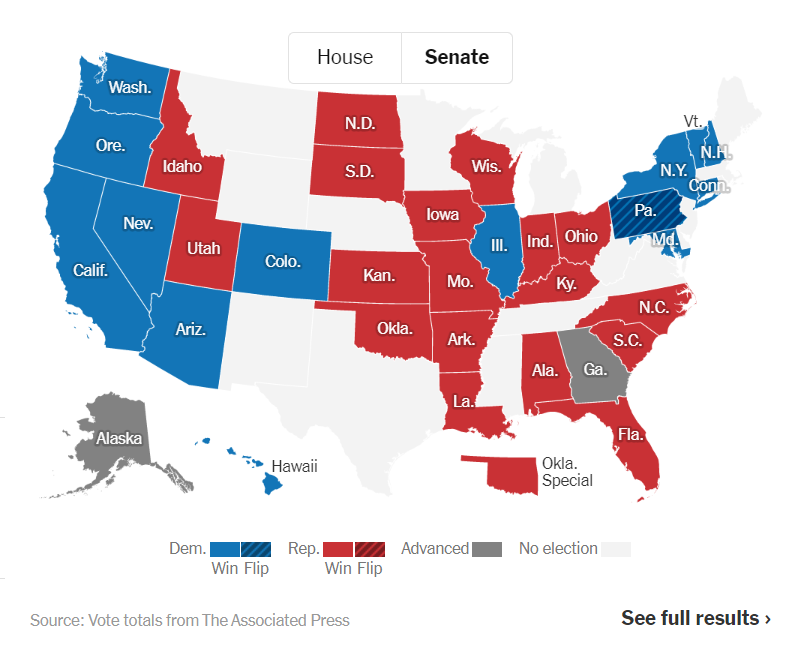 